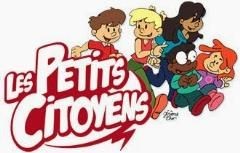 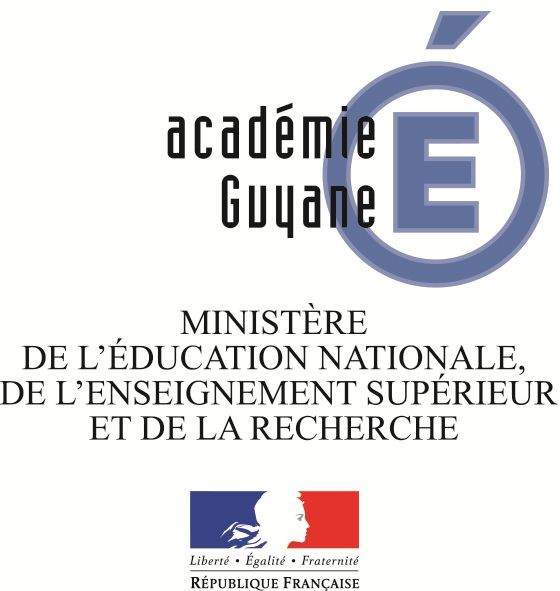 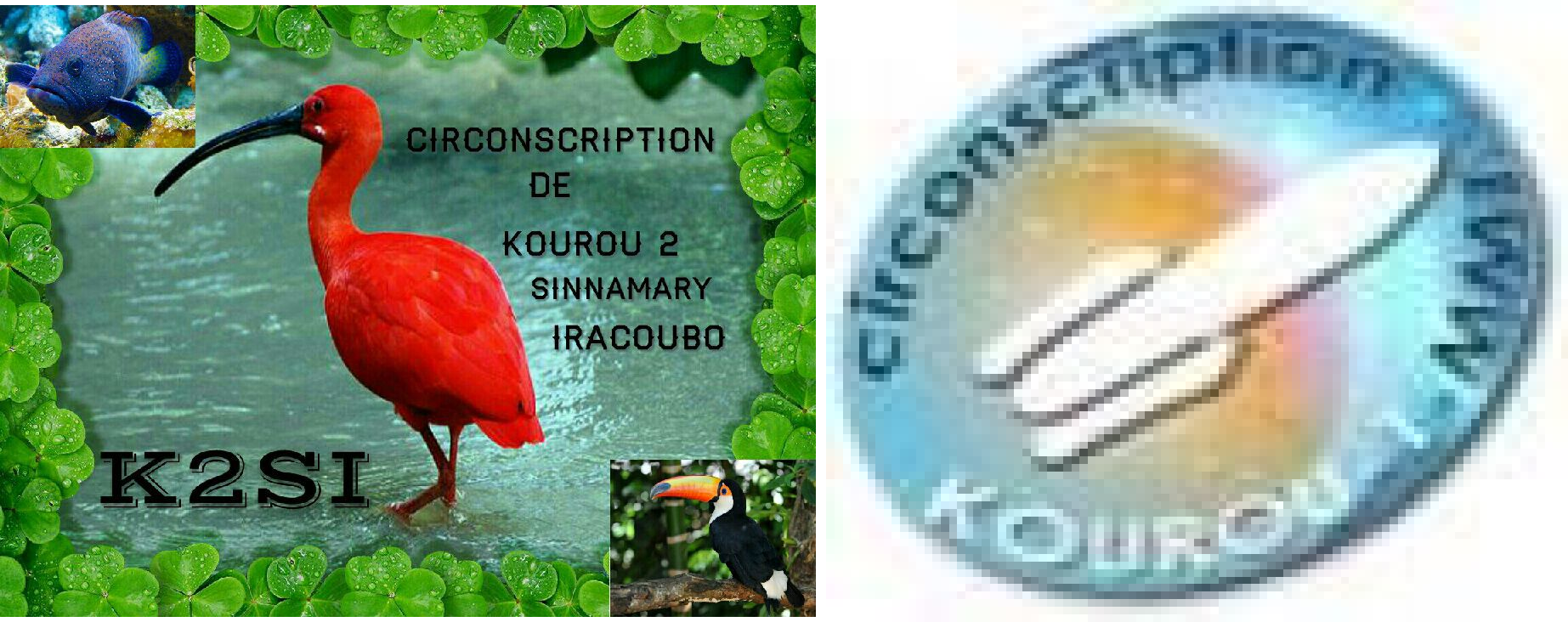 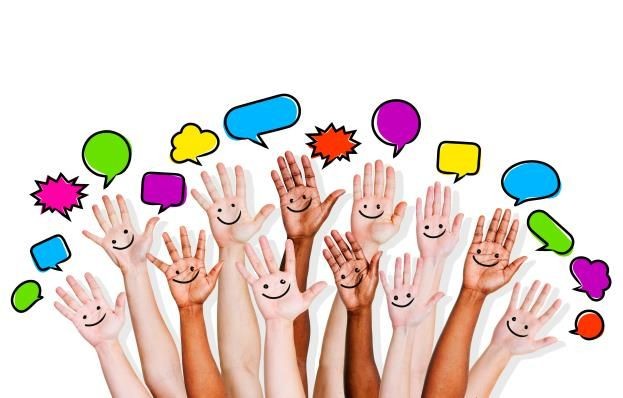 Levocabulairedesémotions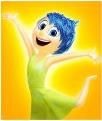 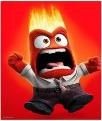 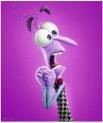 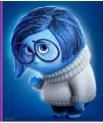 Tableau d’une émotion	EMOTION :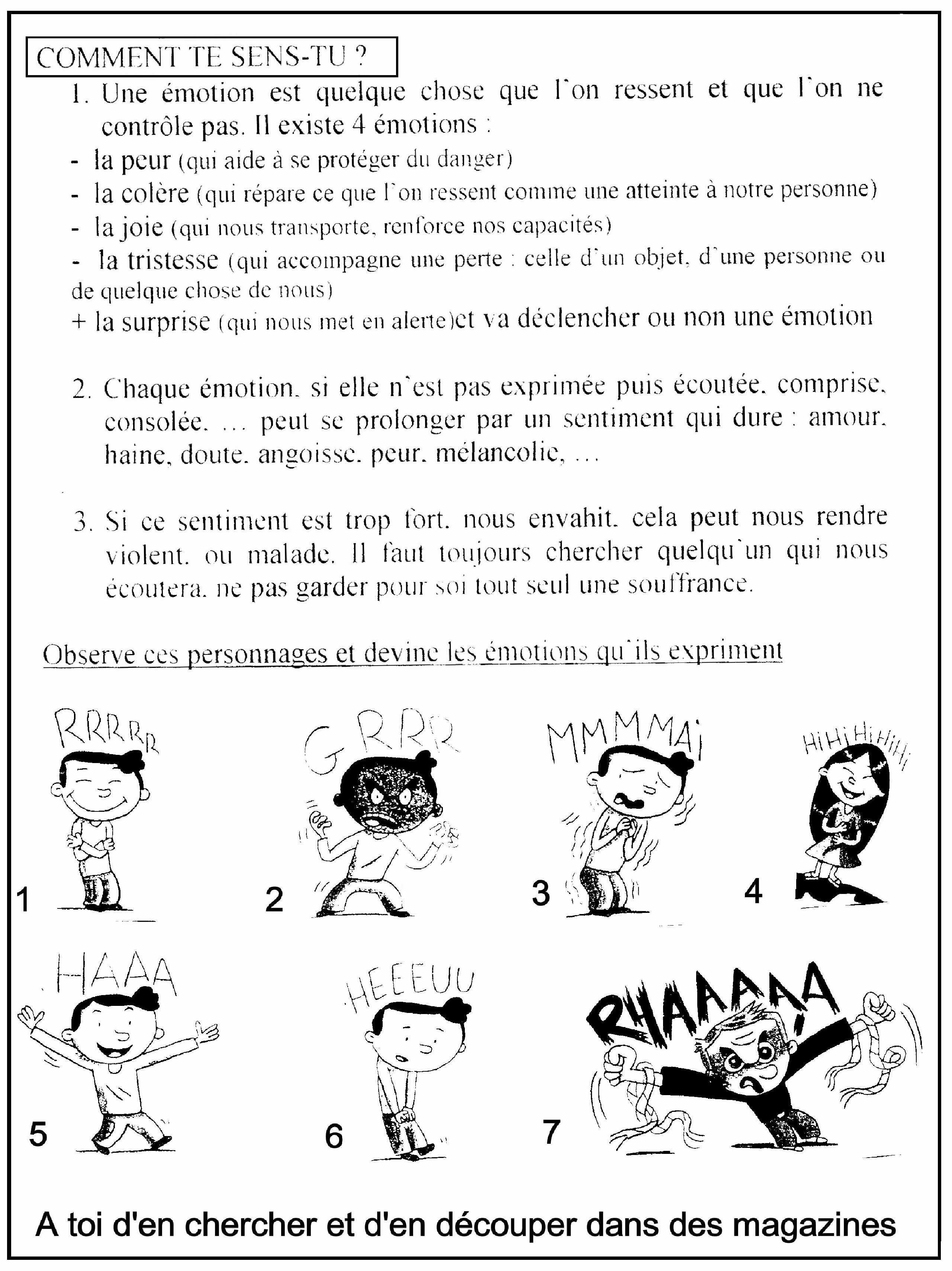 AVOIR CONFIANCE EN SOIAvoir confiance en soi, c’est savoir reconnaître ses     	: personne  n’est    		 ,       personne n’est    	 en tout ! On a le droit de se    	 car  les erreurs permettent  de faire des     	. Pour réussir, il vaut  mieux ne pas avoir peurde  	 .Il est  important  d’  	    ceux	qui n’ont  pas  confiance  en  eux pour leur permettre de retrouverune bonne 		de soi.Je connais les numéros d’urgence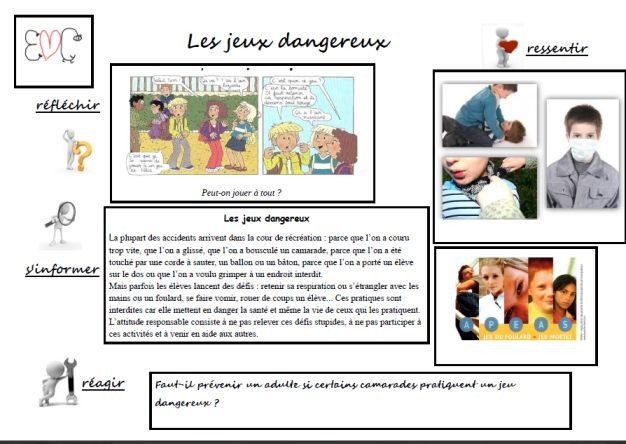 Les gestes pour porter secours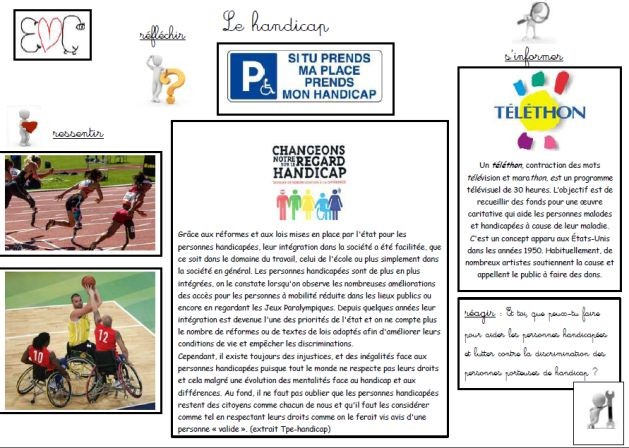 Mes réactions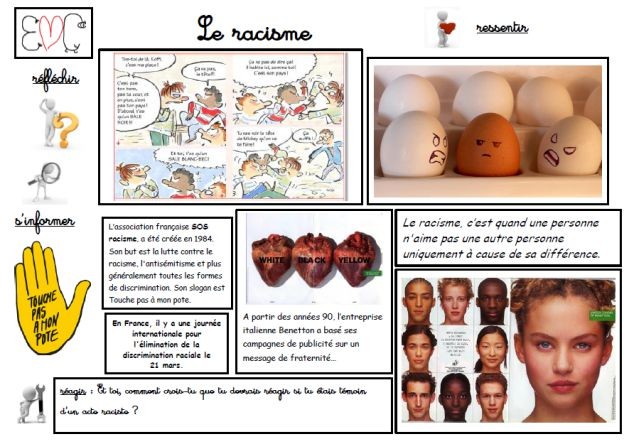 Mes réactions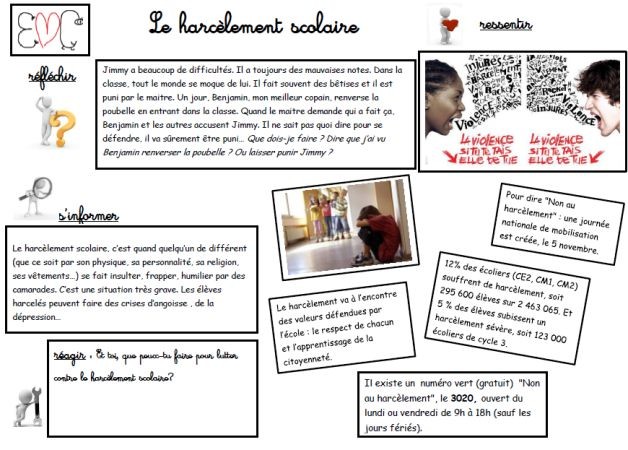 Vidéo « les petits citoyens »COMMENT COMMUNIQUER ?Technique des « messages clairs »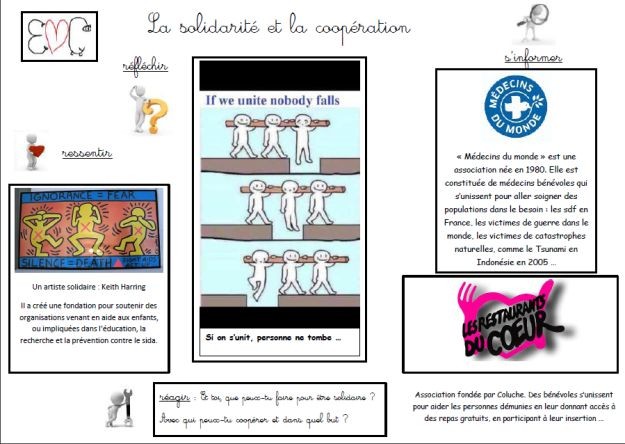 Mes réactionsles projets de classe Cycle 2Cycle 3Mes rencontres sportives Cycle 2Cycle 3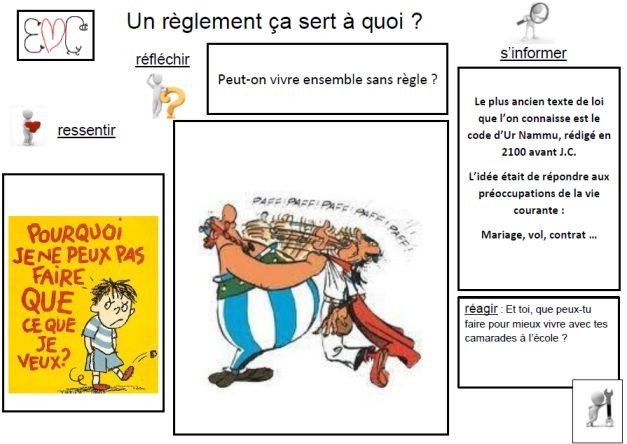 Mes réactionsCycle 2 « le permis piéton »Cycle 3 « l’APER »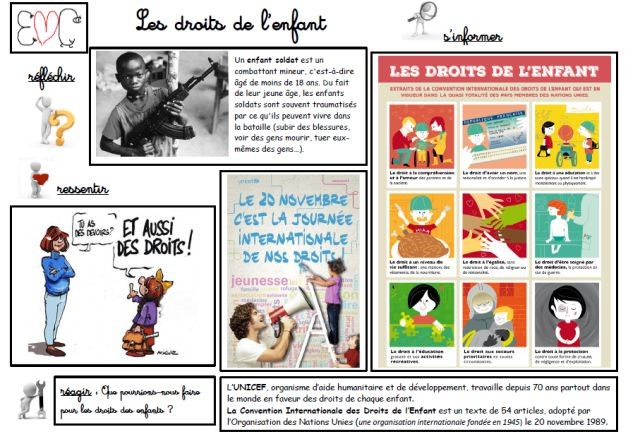 La valise des droits de l’enfant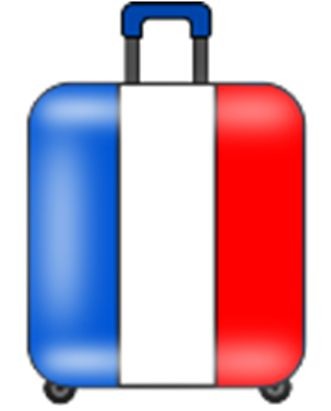 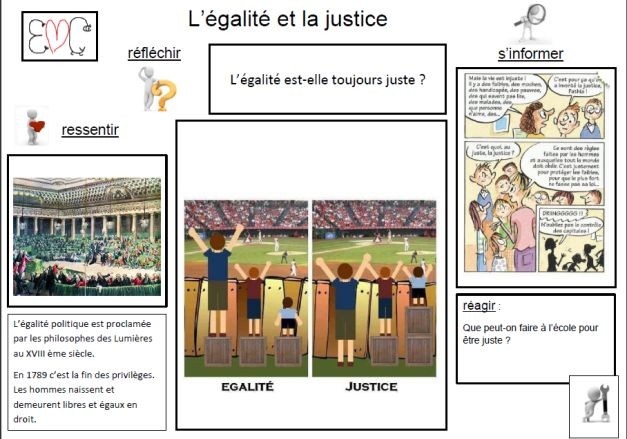 J’illustre « tous différents mais tous égaux »Les mots de la Charte de la laïcité d’après le « clip la laïcité à lécole »la Déclaration des droits de l’homme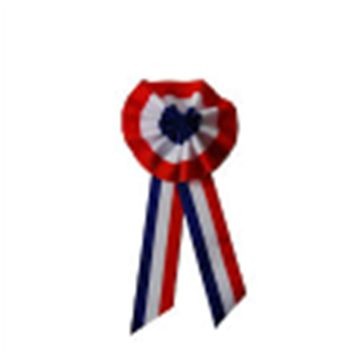 « Quelques symboles de la République »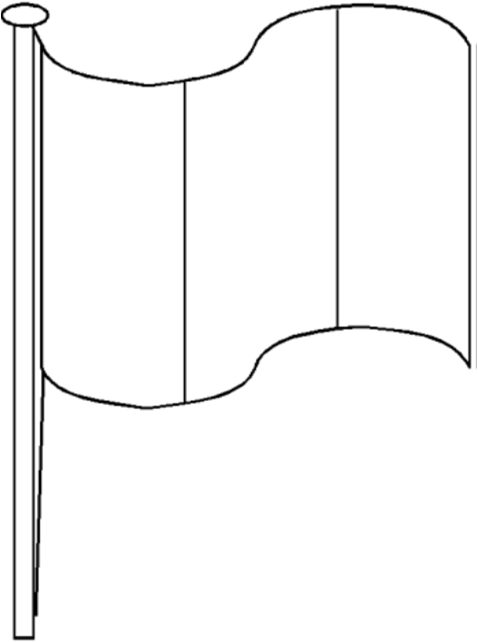 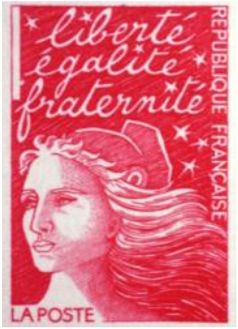 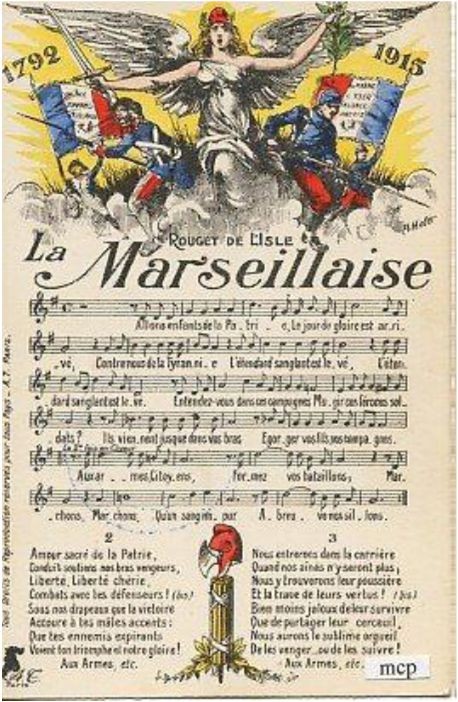 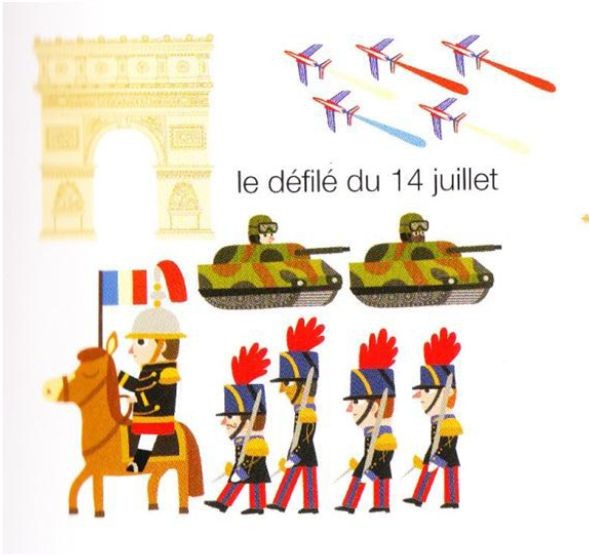 La devise :« Les dilemmes moraux » « les débats réglés »Au début du mois, Laurie a rapidement dépensé tout son argent de poche mensuel en s’ache- tant deux paquets de bonbons au supermarché, avec ses parents. Elle est généreuse et a tout distribué à ses camarades lors de la récréation d’hier matin. Deux garçons lui disent qu’ils n’en ont pas eus.Ses parents laissent parfois traîner un peu d’argent liquide dans la cuisine. Ce matin, elle remarque les trois pièces de 2 euros laissées par l’un d’eux. Or, elle a très envie de prendre une pièce pour retourner s’acheter des bonbons afin de faire plaisir à ses deux camarades.Il fait très chaud depuis le début du mois de juillet, et dans le village, l’eau ne doit plus être utilisée pour arroser le jardin, a décidé le maire. Jules remarque que son père continue d’arroser le jardin tard le soir, pour ne pas être vu et maintenir en vie ses légumes.Julien vient d’arriver au collège car il a déménagé avec sa maman en cours d’année. Il se sent seul et Yvan et Leïla sont vraiment sympathiques avec lui dès son arrivée : c’est bien agréable quand on ne connaît personne et que l’on arrive d’une autre région. Un jour, ils lui disent qu’il sera invité à la fête qu’ils organisent avec tous leurs amis pour fêter leur anniversaire ! De   la musique, des gâteaux, des bonbons à foison, une bien bonne soirée en perspective ! Le problème est qu’il est invité à une seule condition : qu’il aille voler de l’alcool au supermarché proche du collège et que ses copains prennent une photo qu’ils mettront sur leur blog. Sinon il ne sera pas invité, on pourra bien se moquer de lui sur internet, il sera le souffre-douleur de la classe. L’anniversaire d’Yvan et Leïla est maintenant dans quelques jours…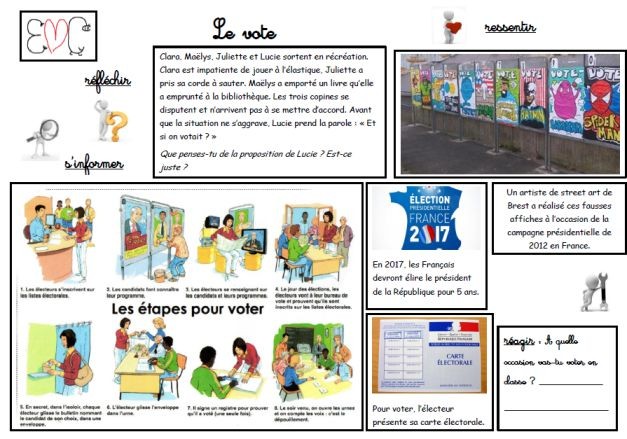 « Mon premier vote »«	Les commémorations »« Mes gestes pour l’environnement»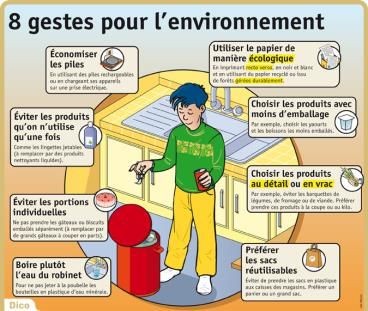 Je connais les dangers d’Internet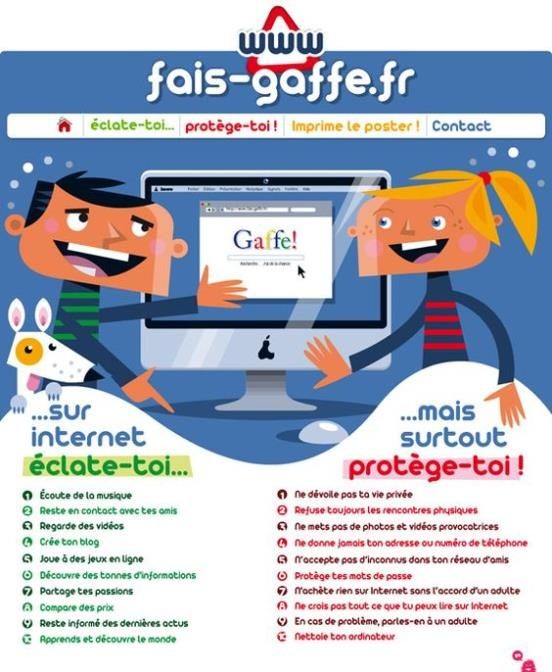 Le site de l’école :□□□□ Cycle 2□ Cycle 3EMCCulture de la sensibilité□ Identifier et exprimer en les régulant ses émotions et ses sentiments.□□EMCCulture de la sensibilité□ S’estimer et être capable d’écoute et d’empathie.□□EMCCulture de la sensibilité□ Se sentir membre d’une collectivité.□□EMCCulture de la règle et du droit□ Comprendre les raisons de l’obéissance aux règles et à la loi dans une société démocratique.□□EMCCulture de la règle et du droit□ Comprendre les principes et les valeurs de la République française et des sociétésdémocratiques.□□EMCCulture du jugement□ Développer les aptitudes à la réflexion critique: en recherchant les critères devalidité des jugements moraux ; en confrontant sesjugements à ceux d’autrui dans une discussion□□EMCCulture du jugement□ Différencier son intérêt particulier de l’intérêt général.□□EMCCulture de l’engagement□ S’engager et assumer des responsabilités dans l’école et dans l’établissement.□□EMCCulture de l’engagement□ Prendre en charge des aspects de la vie collective et de l’environnement et développerune conscience citoyenne, sociale et écologique.□□EMIEMI□ Apprendre à gérer et à traiter les flux□□EMIEMI□ Produire de l’information.□□EMIEMI□ Comprendre les média dans leur fonctionnement□□Ce qui la provoqueSensations, ressentisRéactions physiquesRéactions enpensées et parolesEMI□ Apprendre à gérer et à traiter les flux d’information.EMI□ Produire de l’information.EMI□ Comprendre les média dans leur fonctionnement global.